The ConstitutionAt the first full Committee meeting after the formation of the Club one of the main duties should be to draw up a constitution. This is necessary to regulate the conduct of the Club and to provide for all eventualities.  The following points should be considered for inclusion in the rules:1	Name of Club2	Objectives3	Procedure for membership4	Management and Policies:Size of the CommitteeElection of officersTerms and period of service for Chairman, other officers and Committee membersOther appointments and sub CommitteesFinancial yearGeneral meeting (i.e. when they will be held each year and the period of notice)Appointment of President, Vice President and/or Honorary Members (if this is agreed)Committee responsibilities:		      Powers to co-opt		      Right to act on behalf of the Club	         Right to approve financial                  commitments5	Finance:Subscription and visitors' feesTreasurer’s responsibilitiesBank account and signing of chequesAuditing of accountsDisposal of assets in the event of the Club ceasing to functionNotes: Other clauses may be considered for inclusion as local circumstances dictate.A copy of the Constitution should be given to each member on joining.The National Association of Flower Arrangement Societies does not undertake to issue a standard form of constitution.NAFASOsborne House12 Devonshire SquareLondon EC2M 4TETel: 020 7247 5567Fax: 020 7247 7232Email: flowers@nafas.org.ukWebsite: www.nafas.org.uk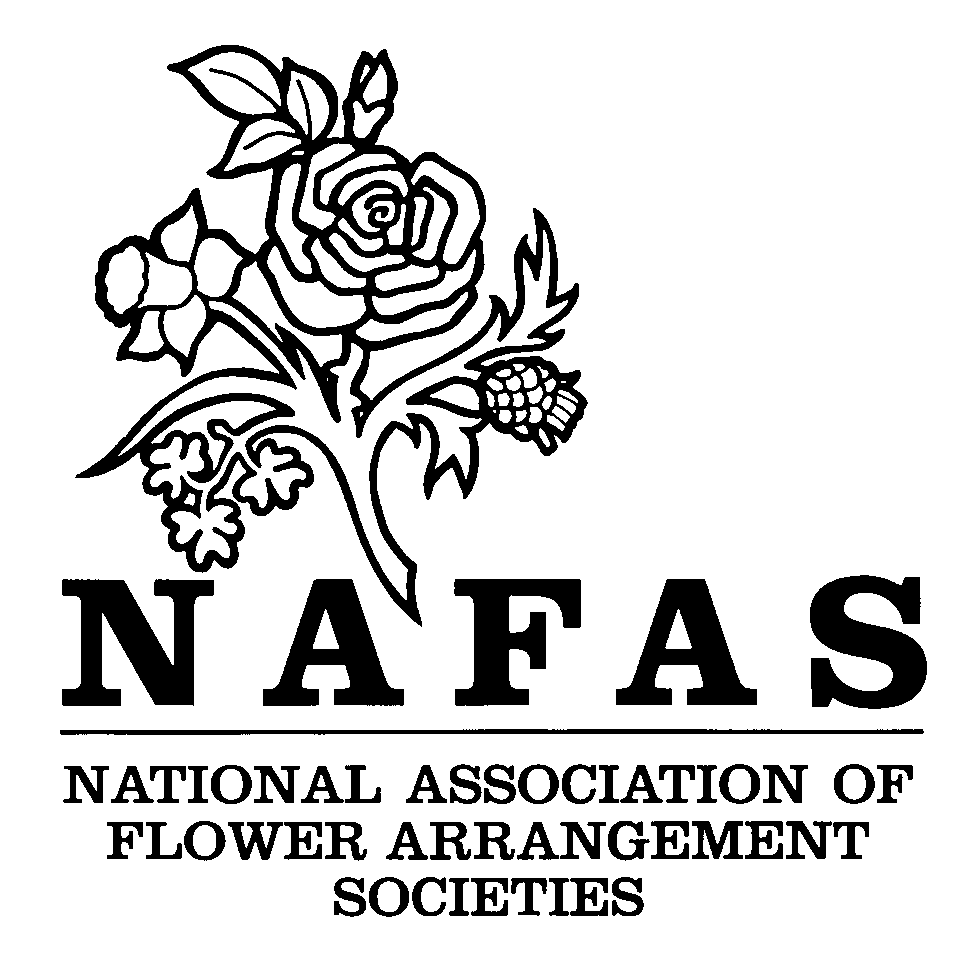 ORGANISING A FLOWER CLUBHow to Form a Flower ClubAdvantages of AffiliationThe Constitution1 of 3How to form a Flower ClubOrganising a new Flower Club is a responsible undertaking. It is essential to make sure that there is local need for a Club and that there are enough potential members to guarantee that it will be financially viable.It is recommended that a representative of the relevant Area of NAFAS be contacted at this stage who will be able to provide informed advice which will prove invaluable.For information contact:NAFAS Headquarters on 020 7247 5567 orvia email at flowers@nafas.org.ukAdvantages of AffiliationIt is strongly advised that the new Club should affiliate to the Area Association and thereby to NAFAS, the advantages of which are many.1	Access to essential publications:	a	The National List of Judges, Demonstrators, Speakers and Teachers	b	The Area List of Judges, Demonstrators, Speakers and Teachers	c	The Flower Arranger (the quarterly journal of NAFAS)	d	Competitions Manual	e	A wide range of instruction leaflets	f	Several books on specialist subjects  including the NAFAS Course	g	Application forms for booking demonstrators, judges and speakers	h	Access to NAFAS Enterprises Ltd, the trading subsidiary of NAFAS, which sells high quality stationary and gift items specially produced for the Association	i	A mail order book service2	The Area Association organises day schools; demonstrators’, judges’ and speakers’ courses and tests; exhibitions and competitions; social events and regular meetings of Club representatives which encourage an inter-change of ideas.3	The Councils of all Area Associations are composed of representatives from their affiliated Clubs, where views on policies which affect them can be discussed.4	NAFAS organises annually a National Show open to the public and a residential Assembly for its affiliates. Study courses, social occasions and a Travel Club are open to members. Good communications are of prime concern and the National Office keeps the Areas in touch by circulating notices and information. NAFAS is a member of the World Association of Flower Arrangers and participates in international events.5	NAFAS recommends that all Clubs are insured through a reputable insurance company.  Full details are available from Area Treasurers.